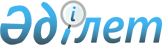 О предоставлении в 2023 году мер социальной поддержки в виде подъемного пособия и бюджетного кредита на приобретение или строительство жилья специалистам в области здравоохранения, образования, социального обеспечения, культуры, спорта и агропромышленного комплекса, государственным служащим аппаратов акимов сел, поселков, сельских округов, прибывшим для работы и проживания в сельские населенные пункты Казталовского района
					
			Утративший силу
			
			
		
					Решение Казталовского районного маслихата Западно-Казахстанской области от 24 апреля 2023 года № 2-5. Утратило силу решением Казталовского районного маслихата Западно-Казахстанской области от 10 ноября 2023 года № 10-17.
      Сноска. Утратило силу решением Казталовского районного маслихата Западно-Казахстанской области от 10.11.2023 № 10-17 (вводится в действие по истечении десяти календарных дней после дня его первого официального опубликования).
      В соответствии с Законом Республики Казахстан "О местном государственном управлении и самоуправлении в Республике Казахстан", Законом Республики Казахстан "О государственном регулировании развития агропромышленного комплекса и сельских территорий", Законом Республики Казахстан "О государственной службе Республики Казахстан", постановлением Правительства Республики Казахстан от 18 февраля 2009 года № 183 "Об определении размеров предоставления мер социальной поддержки специалистам в области здравоохранения, образования, социального обеспечения, культуры, спорта и агропромышленного комплекса, государственным служащим аппаратов акимов сел, поселков, сельских округов, прибывшим для работы и проживания в сельские населенные пункты" и приказом Министра национальной экономики Республики Казахстан от 6 ноября 2014 года №72 "Об утверждении Правил предоставления мер социальной поддержки специалистам в области здравоохранения, образования, социального обеспечения, культуры, спорта и агропромышленного комплекса, государственным служащим аппаратов акимов сел, поселков, сельских округов, прибывшим для работы и проживания в сельские населенные пункты", Казталовский районный маслихат РЕШИЛ:
      1. Предоставить в 2023 году меры социальной поддержки специалистам в области здравоохранения, образования, социального обеспечения,культуры, спорта и агропромышленного комплекса, государственным служащим аппаратов акимов сел, поселков, спельских округов, прибывшим для работы и проживания в сельские населенные пункты Казталовского района, за исключением государственных служащих, занимающих руководящие должности, работающих и проживающих в сельских населенных пунктах:
      1) подъемное пособие в сумме, равной стократному месячному расчетному показателю;
      2) бюджетный кредит для приобретения или строительства жилья – в сумме, не превышающей одну тысячу пятисоткратного размера месячного расчетного показателя.
      2. Настоящее решение вводится в действие по истечении десяти календарных дней после дня его первого официального опубликования.
					© 2012. РГП на ПХВ «Институт законодательства и правовой информации Республики Казахстан» Министерства юстиции Республики Казахстан
				
      Председатель маслихата

С. Мулдашев
